КГУ « Двуреченская средняя школа отдела образования Есильского района»Отчет04.06.201905.06.19 на площадке « Ақбота» были  проведены  следующие мероприятия:Утренняя зарядка, линейка, игры на свежем воздухе, завтрак, мероприятия:  «От улыбки», конкурс рисунков на асфальте « Наш дружный лагерь», фотосессия « Улыбнись!», кукольный театр « Колобок».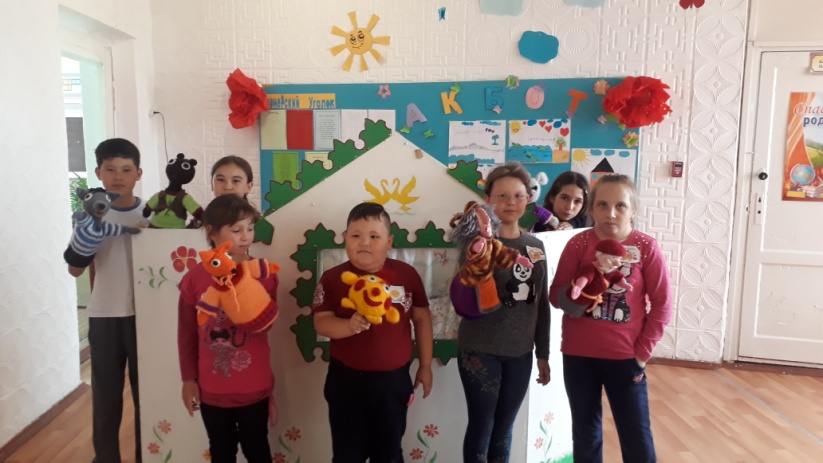 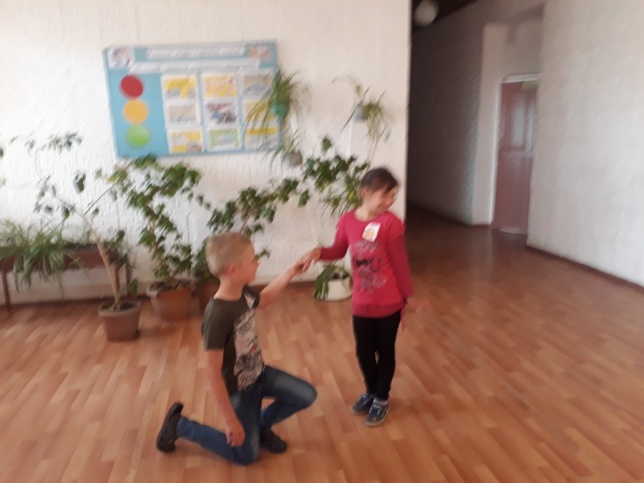 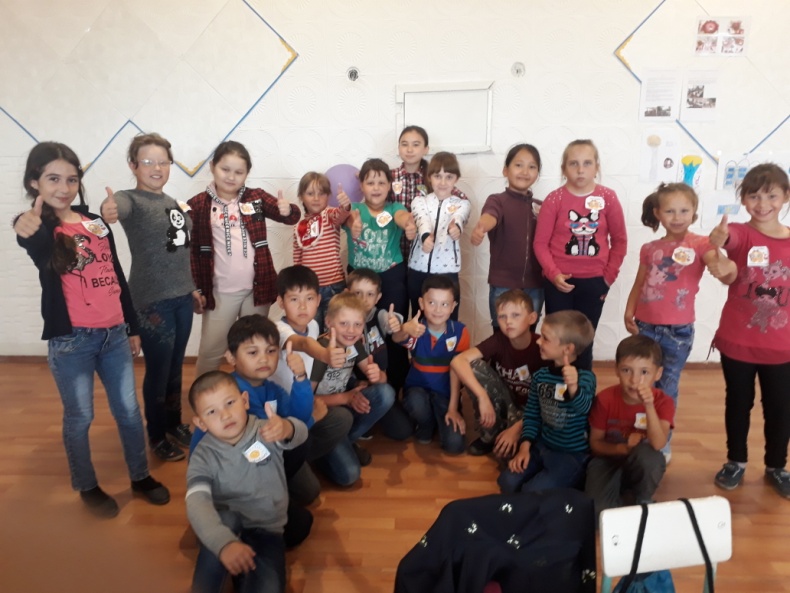 Вожатая :                  Удовик О.Н.       